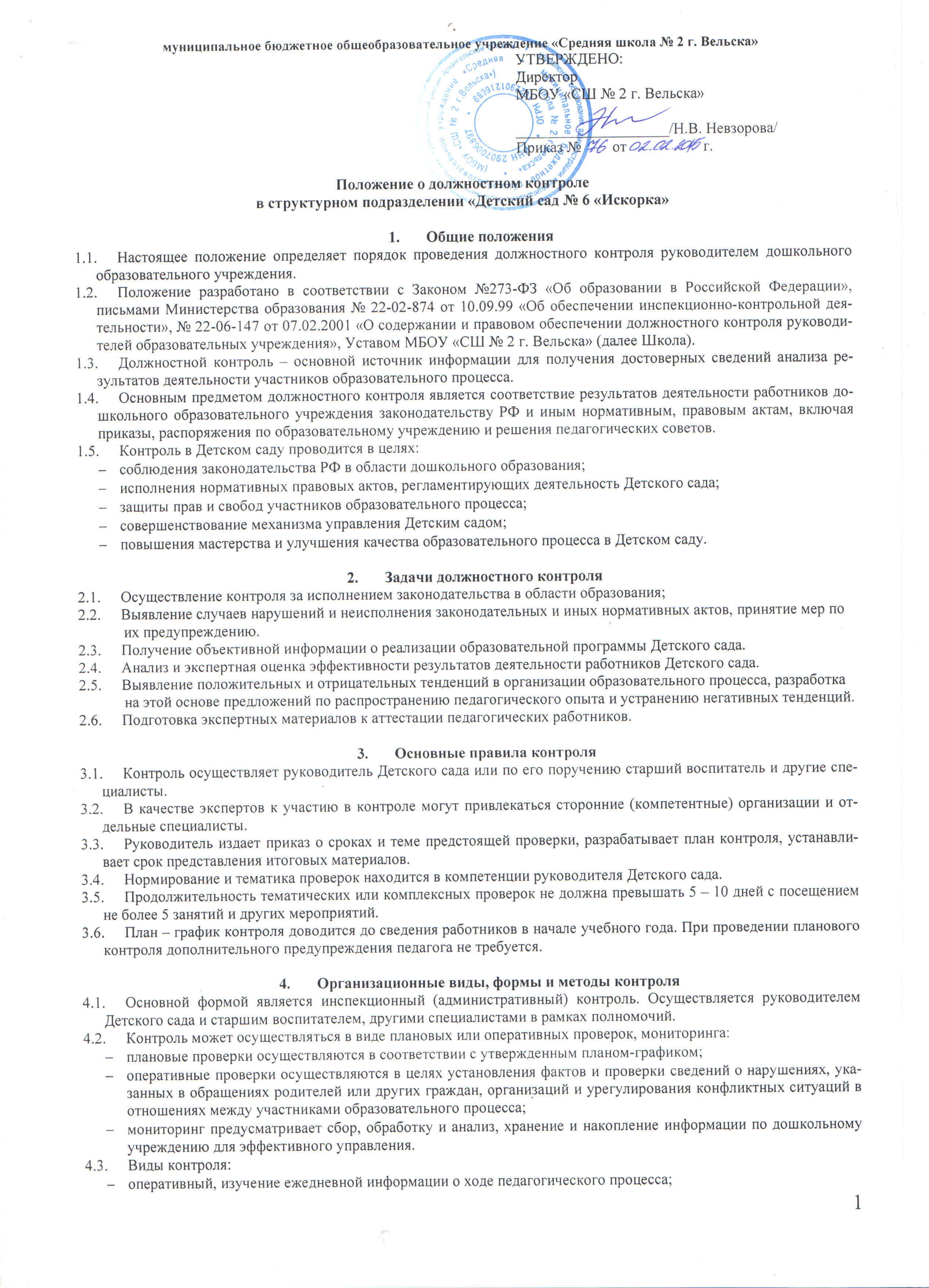 предварительный, профилактика возможных недоработок, отбор наиболее рациональных методов работы;сравнительный, в целях согласования, координации деятельности педагогов;тематический, изучение и анализ работы по одному из разделов программы;комплексный, всесторонняя проверка образовательной работы;итоговый, определение результатов деятельности Детского сада.Формы контроля:самоконтроль, осуществляется непосредственно сотрудниками Детского сада с целью определения личной готовности к выполнению работы;взаимоконтроль – это диалоговая форма контроля, осуществляется сотрудниками Детского сада с целью согласования, координации деятельности;административный контроль осуществляется руководителем Детского сада.Методы контроля:Методы педагогического исследования (наблюдение, изучение документов, продуктов детской деятельности);Опросные методы (беседа, интервью, анкетирование);Диагностические методы.Функции должностного лица, осуществляющего контрольГотовится к проведению контроля, при необходимости консультируется со специалистами, разрабатывает план-график проверки.Избирает методы контроля в соответствии с тематикой и объемом проверки.Оформляет аналитическую справку о результатах контроля.Оказывает или организует методическую помощь в реализации предложений и рекомендаций данных во время проверки.Проводит повторный контроль.Принимает управленческие решения по итогам проведенной проверки.Права проверяющегоПроверяющий имеет право:Привлекать к контролю любых специалистов для качественного проведения проверки.Избирать методы контроля в соответствии с тематикой, использовать тесты, анкеты, согласованные с психологом.Выносить предложения по итогам контроля:о проведении повторного контроля с привлечением специалистов;о привлечении к дисциплинарной ответственности должностных лиц;о поощрении работников;о направлении работников на курсы повышения квалификации.Рекомендовать педагогическому коллективу принять решение о предоставлении педагогу права самоконтроля.Переносить срок контроля по просьбе проверяющего, но не более чем на месяц.Ответственность проверяющегоПроверяющий несет ответственность за:Качественную подготовку и проведение контроля.Качество проведения анализа деятельности педагогического работника.Ознакомление работников с результатами проведенной проверки в течение 7 дней с момента завершения.Срыв сроков проведения проверки.Результаты контроляРезультаты контроля оформляются в форме аналитической справки, содержащей констатацию фактов, выводы и, при необходимости, предложения.Результаты проверки ряда педагогов могут быть оформлены одним документом.Должностные лица, после ознакомления с результатом контроля должны поставить подпись под итоговым материалом, удостоверяющую о том, что они поставлены в известность о результатах контроля. При этом работник вправе сделать запись в итоговом материале о несогласии с результатами контроля в целом или по определенным фактам и выводам. В случае отсутствия возможности получить подпись проверяемого, запись об этом делает председатель комиссии, осуществляющий проверку, или руководитель дошкольного образовательного  учреждения.Результаты контроля могут учитываться при проведении аттестации педагогических кадров.ДокументацияПлан – график на учебный год.Аналитические справки контроля.